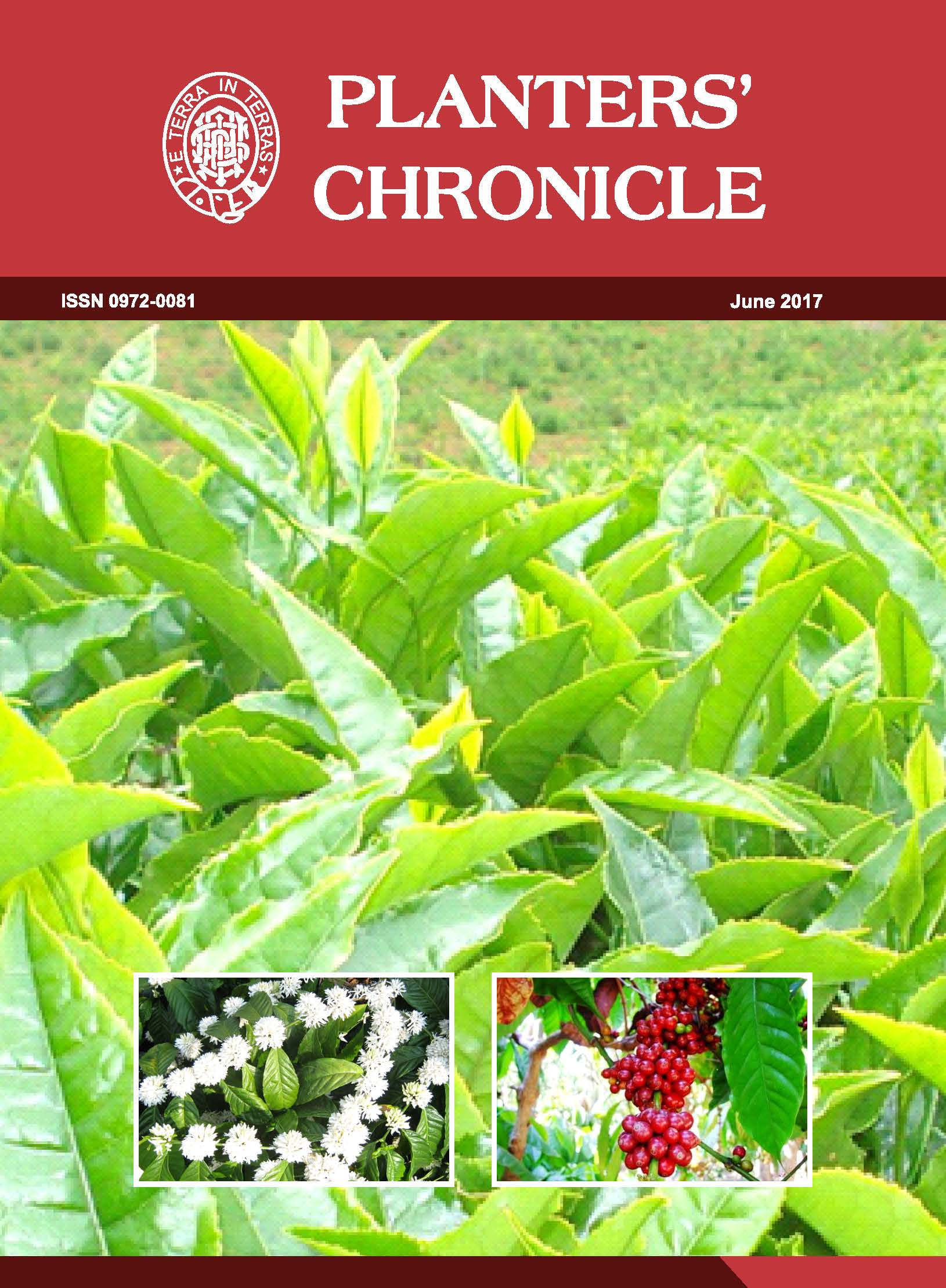 Planters’ Chronicle – June   2017- Vol.113 – No. 6Main TopicsEditorial –Goods and Service Tax (GST)Resurgence of Tea (In) Fusion for Health Benefits for Economy and Demand by Dr.T.C.Chaudhuri, Former Director (Research) and Hon Advisor, Tea Board of India; Secretary, National Tea Research FoundationPlanters Contributions in Search of Superior Arabica Coffee Geneotypes for the Commercial CultivationAdvisory for Different Planting Districts in South India for the Month of July 2017Paths Less Trod in the Hills of South India by Mr.Ravi MathewsGST Concepts and Status